Po pošti ste prejeli te vremenske simbole. Otrok naj jih poimenuje.Prejeli ste tudi razpredelnico z dnevi v tednu. Pritrdite jo na vidno mesto (npr. z magnetom na hladilnik, s selotejpom na omaro).Otrok naj vsak dan ponovi DNEVE V TEDNU in pove TRENUTNI DAN,potem pa še s pomočjo vremenskih simbolov (sličic) določi, kakšno je VREME (lahko jih s ščipalko pritrdi poleg dneva v tednu)To naj pove v lepi, celi povedi (npr. Danes je ponedeljek. Vreme je sončno.). 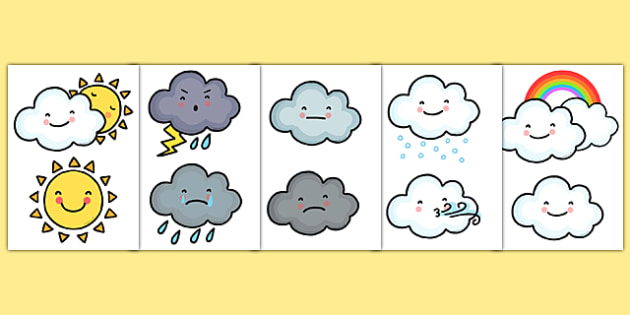 SONČNODELNO OBLAČNOOBLAČNODEŽEVNONEVIHTNOVETROVNO